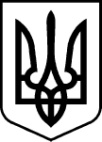 РАХІВСЬКА РАЙОННА державна адміністраціязАКАРПАТСЬКОЇ ОБЛАСТІрАХІВСЬКА РАЙОННА ВІЙСЬКОВА адміністраціяРОЗПОРЯДЖЕННЯ05.08.2024                                    м. Рахів                                                    №   58Про внесення змін до розпорядження голови райдержадміністрації від 11.03.2008 № 111 „Про державну надзвичайну протиепізоотичну комісію при Рахівській районній державній адміністрації”Відповідно до статей 6, 13, 22, 23, 35 і 39 Закону України „Про місцеві державні адміністрації”, Закону України „Про правовий режим воєнного стану”                  (із змінами), указів Президента України від 24 лютого 2022 року № 64/2022 ,,Про введення воєнного стану в Україні” (із змінами), від 24 лютого 2022 року № 68/2022 ,,Про утворення військових адміністрацій”, з метою внесення змін до складу державної надзвичайної протиепізоотичної комісії при Рахівській районній державній адміністрації: 1. Додаток до розпорядження голови райдержадміністрації 11.03.2008      № 111 „Про внесення змін до розпорядження голови райдержадміністрації від 11.03.2008 № 111” викласти у новій редакції, згідно з додатком.2. Визнати таким, що втратило чинність розпорядження голови райдержадміністрації 10.02.2022 № 8 „Про внесення змін до розпорядження голови райдержадміністрації від 11.03.2008 № 111 „ Про державну надзвичайну протиепізоотичну комісію при Рахівській районній державній адміністрації”.3. Контроль за виконанням розпорядження покласти на першого заступника голови районної державної адміністрації – начальника районної військової адміністрації Турока В.С. Голова районної державної адміністрації – начальник районної військової адміністрації Владіслав КИЧ